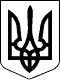 108 СЕСІЯ  ЩАСЛИВЦЕВСЬКОЇ СІЛЬСЬКОЇ РАДИ7 СКЛИКАННЯРІШЕННЯ24.12.2019 р.                                          №2000с. ЩасливцевеПро укладання додаткової угоди до договору оренди земліРозглянувши клопотання ПРИВАТНОГО АКЦІОНЕРНОГО ТОВАРИСТВА «ДНІПРОВСЬКПРОМБУД» (ідентифікаційний код юридичної особи – ***) про приведення умов договору оренди землі (зі змінами) до актуального стану шляхом внесення відповідних змін до нього, та додані документи, враховуючи те що на земельну ділянку з кадастровим номером 6522186500:11:002:04*** за Щасливцевською сільською у встановленому законом порядку зареєстровано право комунальної власності (в Державному реєстрі речових прав на нерухоме майно, реєстраційний номер об’єкту нерухомого майна – ***, номер запису про право власності - ***), та той факт що з часу укладання договору оренди цієї земельної ділянки законодавчо змінилися його обов'язкові умови у тому числі форма, керуючись Постановою Кабінету Міністрів України №220 від 03.03.2014 р. "Про затвердження Типового договору оренди землі" (з відповідними змінами) та приписами Закону України "Про оренду землі", Земельного кодексу України, Податкового кодексу України, ст. 26 Закону України "Про місцеве самоврядування в Україні", сесія Щасливцевської сільської ради ВИРІШИЛА:1. Внести наступні зміни до Договору оренди землі від 26.09.2011 р., (дата підписання 27.12.2011 р.) зареєстрованого у Відділі Держкомзему у Генічеському районі про що у Державному реєстрі земель вчинено запис №*** (сторона орендар у Договорі ПРИВАТНЕ АКЦІОНЕРНЕ ТОВАРИСТВО «ДНІПРОВСЬКПРОМБУД» (ідентифікаційний код юридичної особи – ***)), а саме:- Сторону орендодавця з "Генічеська райдержадміністрацію» на "Щасливцевську сільську раду", «Публічне акціонерне товариство» на «Приватне акціонерне товариство»;- внести до нього інші зміни щодо приведення його умов та форми до актуального стану (реквізити та адреси сторін, адреса земельної ділянки та її цільове призначення, умови сплати орендної плати, обмеження у використанні земельної ділянки та інші) і вимог діючого законодавства, у тому числі Постанови Кабінету Міністрів України №220 від 03.03.2014 р. "Про затвердження Типового договору оренди землі" (з відповідними змінами).2. Доручити сільському голові Плохушко В.О. на виконання цього рішення укласти відповідну додаткову угоду до Договору оренди землі (зі змінами) зазначеного у пункті 1 цього рішення.3. Контроль за виконанням даного рішення покласти на Постійну комісію Щасливцевської сільської ради з питань регулювання земельних відносин та охорони навколишнього середовища.Сільський голова                                                              В.ПЛОХУШКО